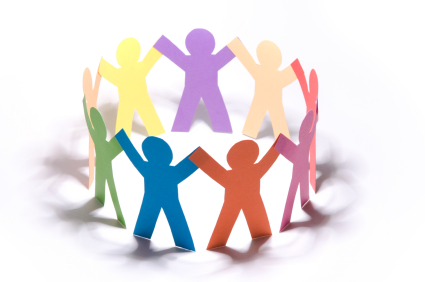 SPEED Parent Academy presents the last of the parent education workshops: March 20- The Office of Advocacy and GuardianshipApril 17- Suburban Access, Inc. May 8- Division of Specialized Care for Children (DSCC) All workshops begin at 10amSPEED CEO CenterNo childcarePlease RSVP to Kathey Chvostal 708.481.6101 ext: 4215